Examination Assent Brochure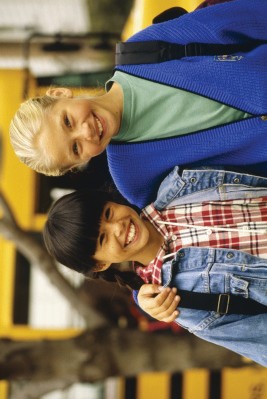 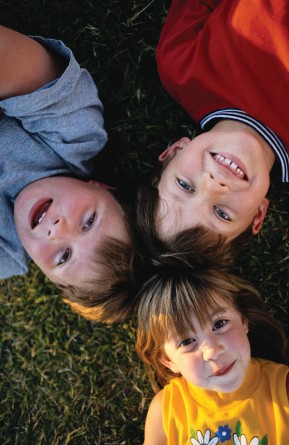 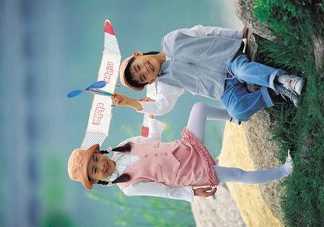 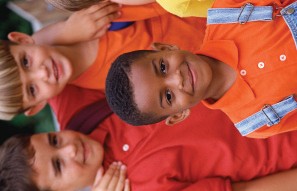 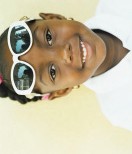 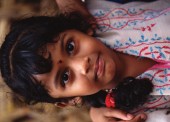 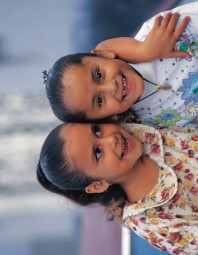 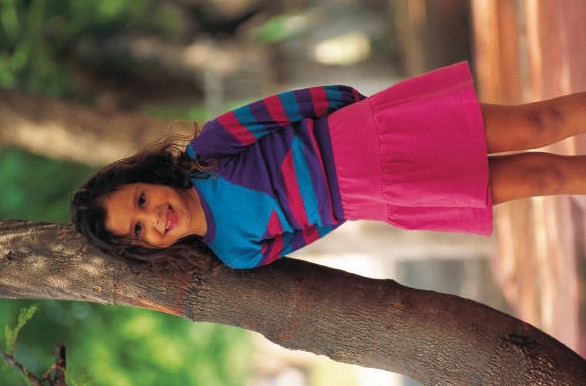 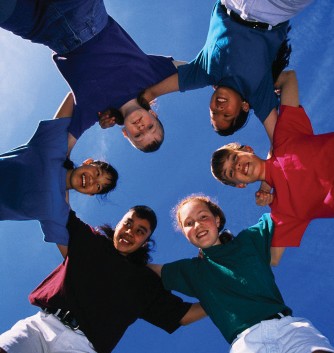 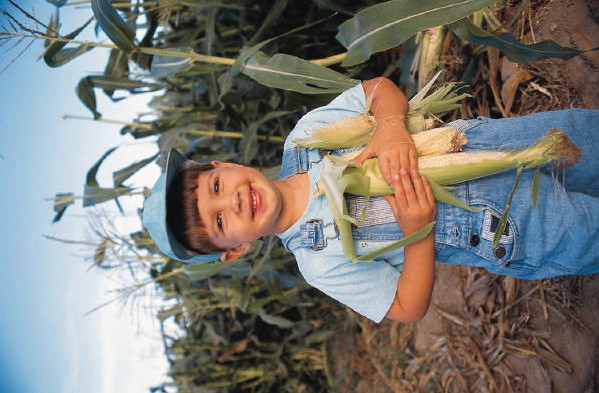 This booklet contains factsfor you about the National Health and Nutrition Examination Survey2The National  Health  and NutritionExamination Survey (NHANES) studies thehealth and diet of people in this country.The survey will look at how young people grow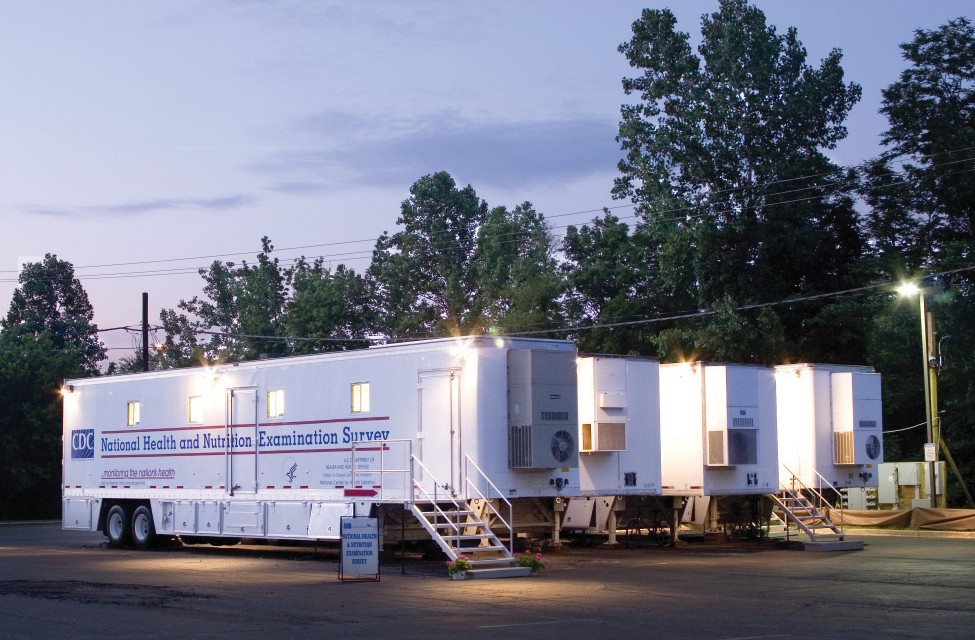 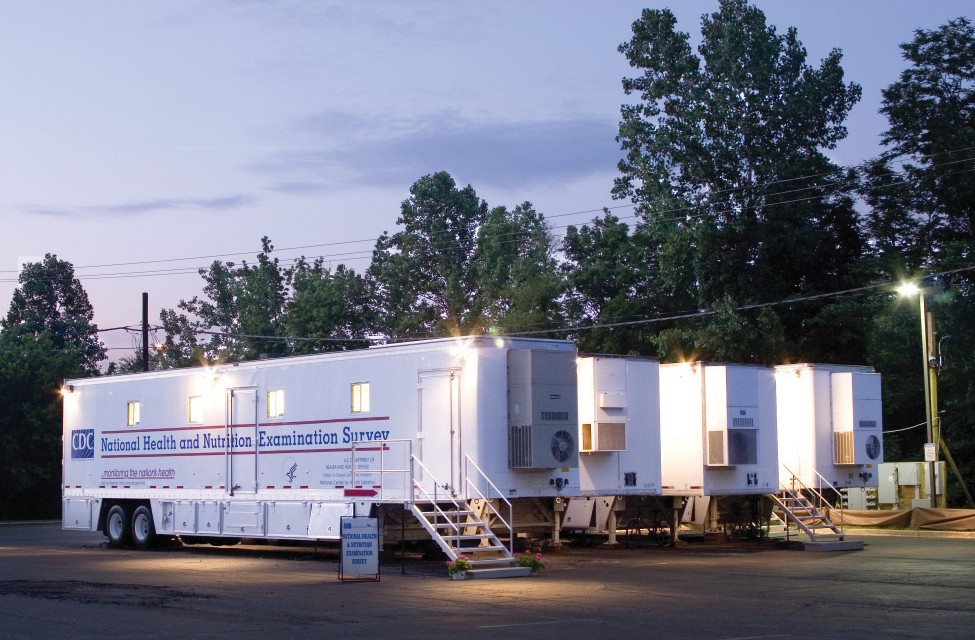 and develop. 	We will ask questions about what your body looks like. 	We will look at special health problems that may affect kids.We go all over the United States in these vans.3Our survey wants you to come to this examcenter.	The exam is like going to the doctor. Your exam will help us find out more about the health of children your age.We will ask questions about what you eat and drink.You will change intospecial exam clothes at the exam center.4Our doctor  will take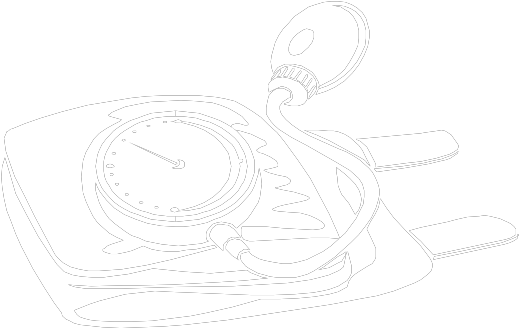 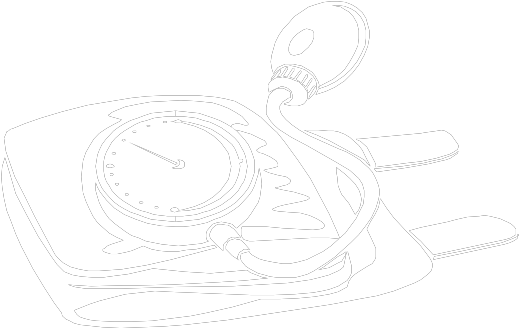 your pulse.We will take  your bloodpressure.5432We will see how muchyou weigh and how tall you are.We will look at yourteeth.5We will test your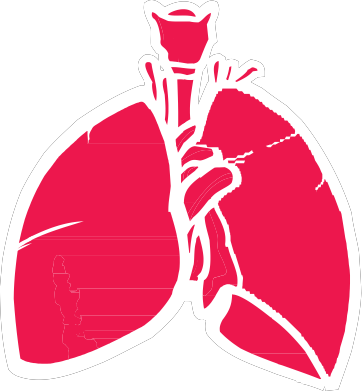 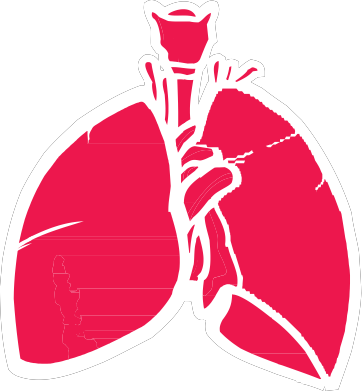 activity level.We will check your bloodand urine in our lab.We will send you andyour parents a report on your exam.6We will give you money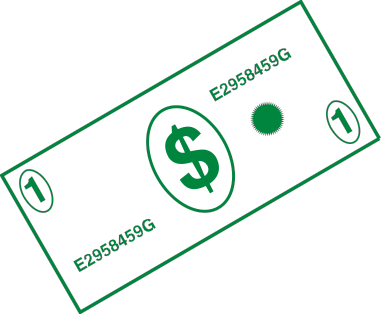 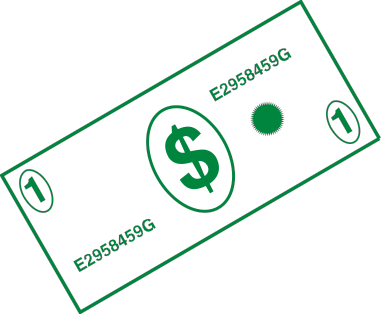 to thank you for helping us with our survey.Our staff will answerany questions you have.We would like you to go to our mobile examcenter vans for an exam.	You will help us learnmore about all children in the United States.	7Notes